Creating a Schoolwide/School Improvement Plan in GMSLog in to Single-Sign-On: https://sdeweb01.sde.ok.gov/SSO2/Signin.aspxClick on the “Grants Management and Expenditure Reporting” link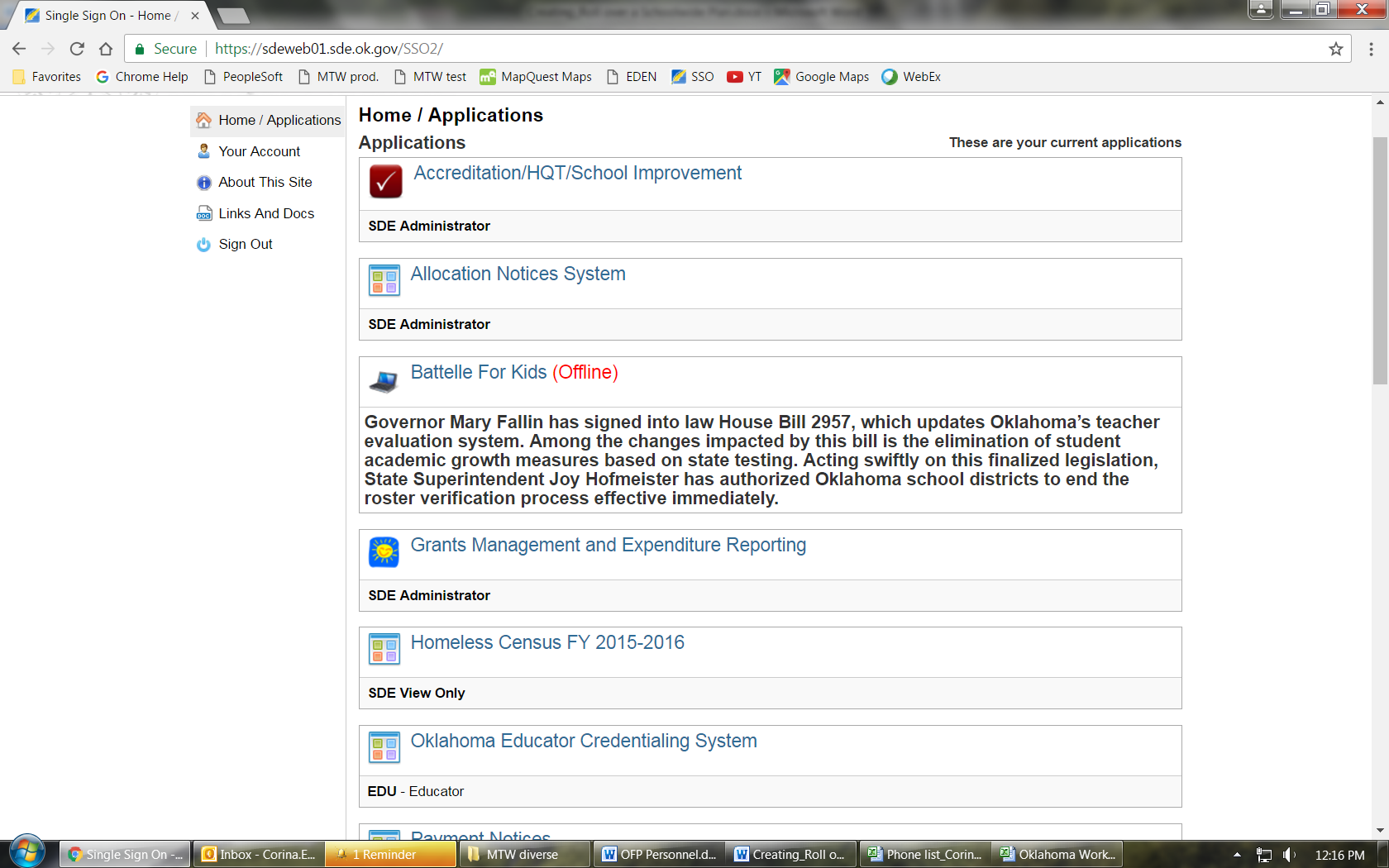 Click “GMS Access/Select” link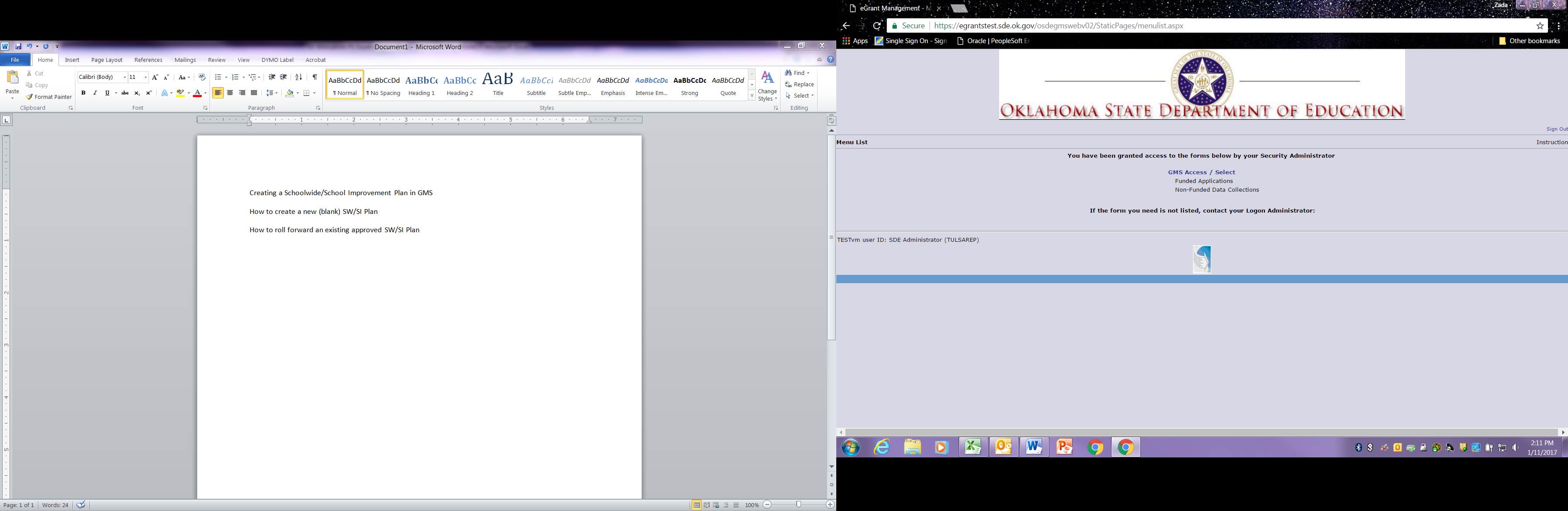 Scroll down to the “Available” section to view the “Consolidated Plan” section.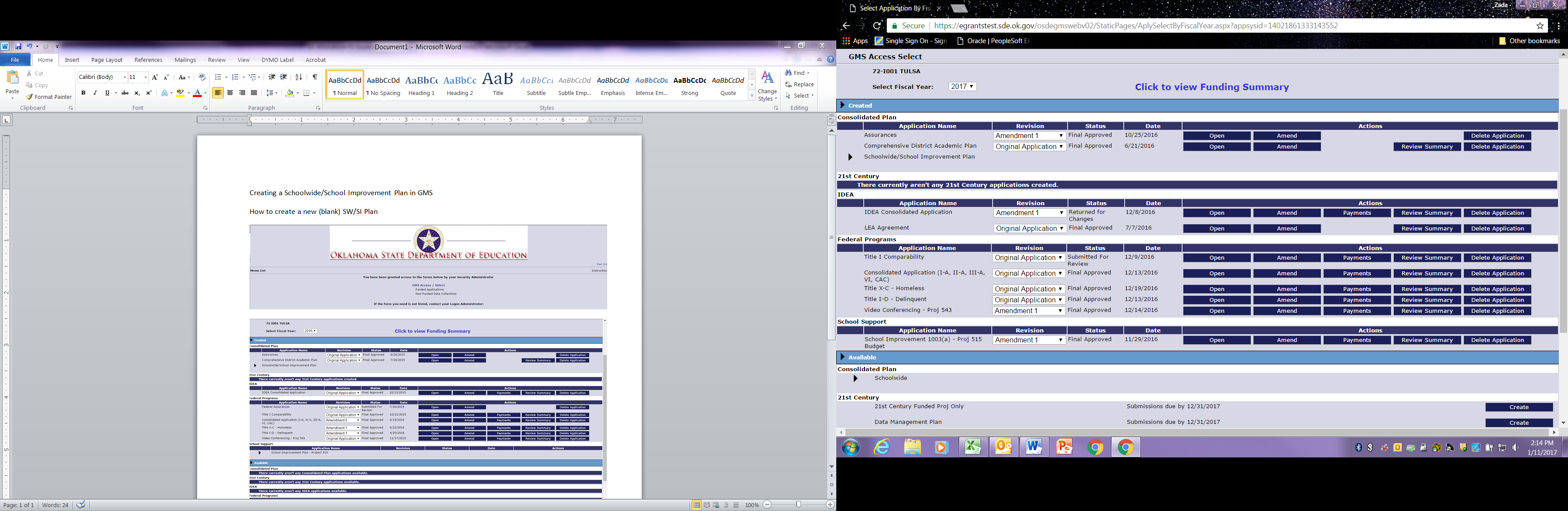 Click the black to expand the section, and then click the blue “Create Site” button.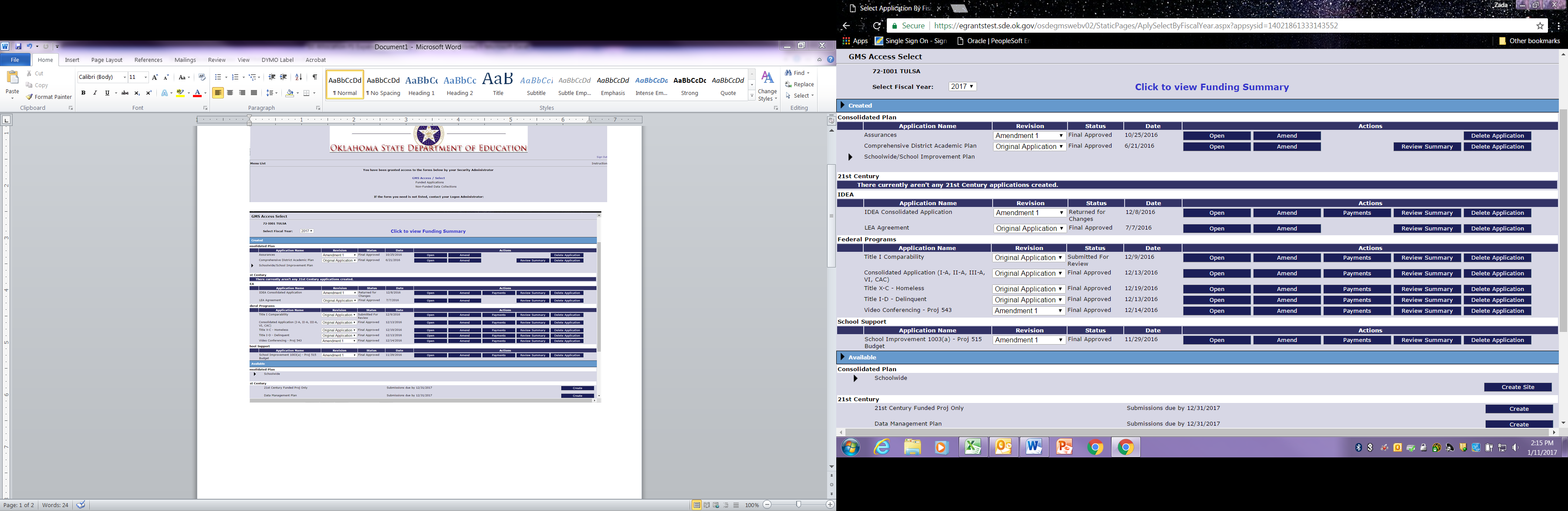 Check the “Yes” box.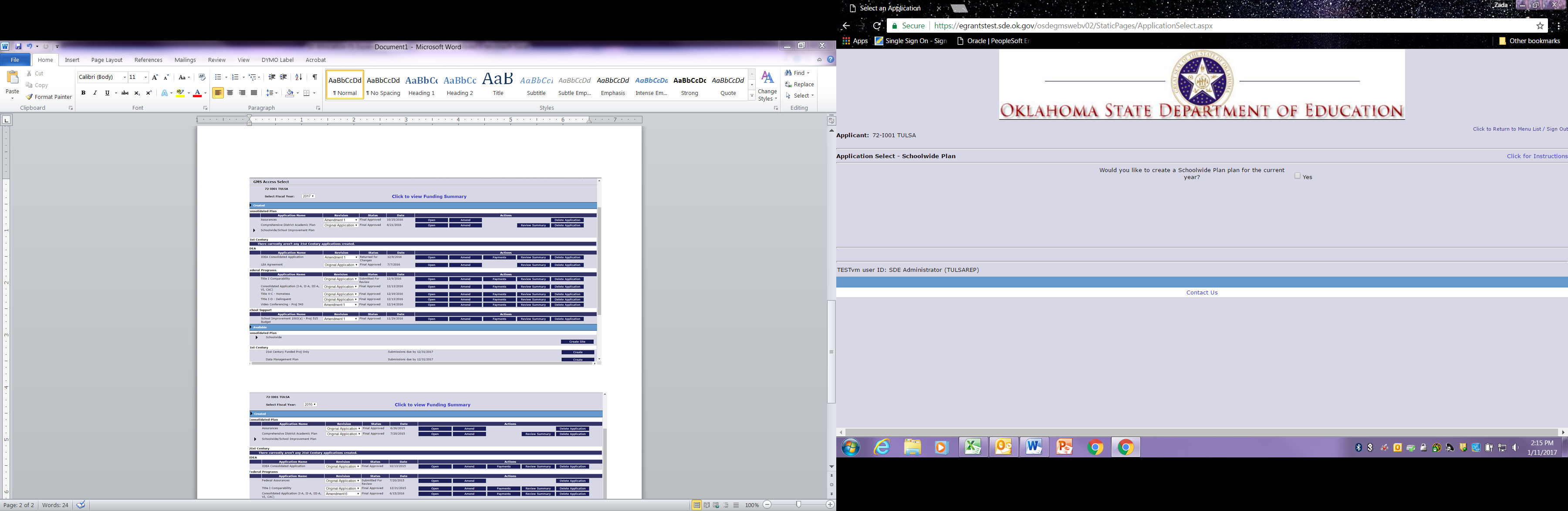 This will reveal the option to create a new SW/SI Plan.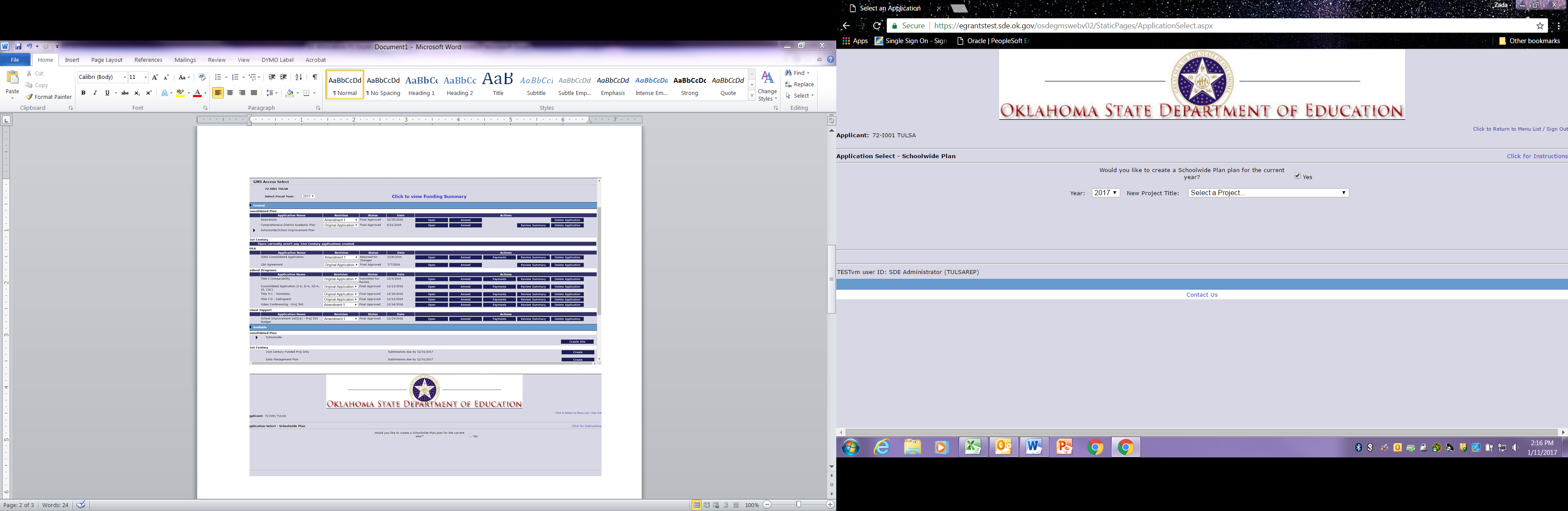 Select site from the drop down menu and click the blue “Create New Project” button.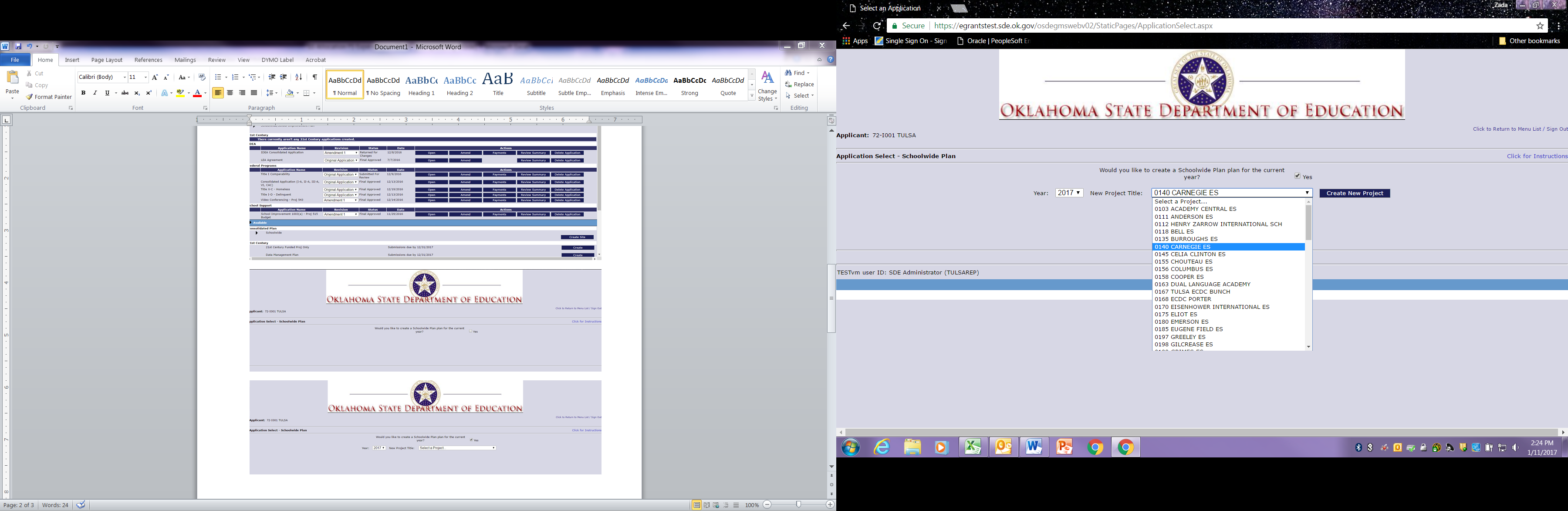 	When a site has a SW/SI plan that was final approved in the previous fiscal year, there is the option to roll forward the existing approved SW/SI Plan. In this case, when given the option to select a site, choose the site from the “Roll Existing Project Forward” menu. If the site does NOT appear in this menu, they DO NOT have a SW/SI Plan that was previously final approved, and 	therefore, this option cannot be used.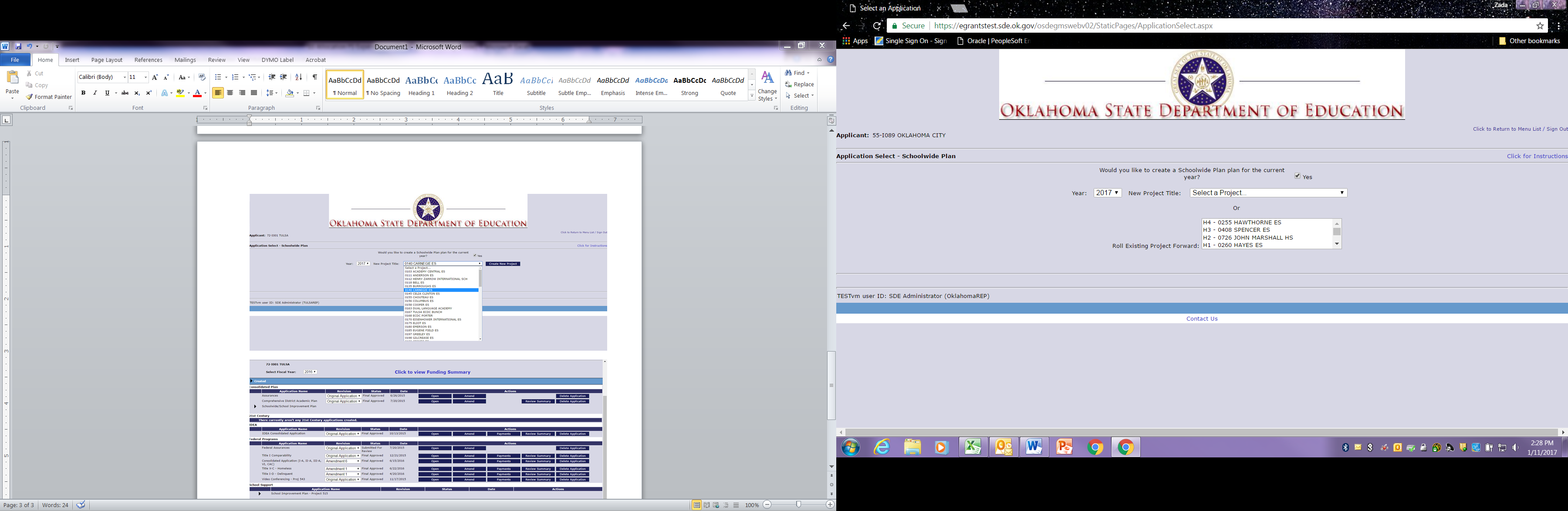 	Click the blue “Roll Existing Forward” button.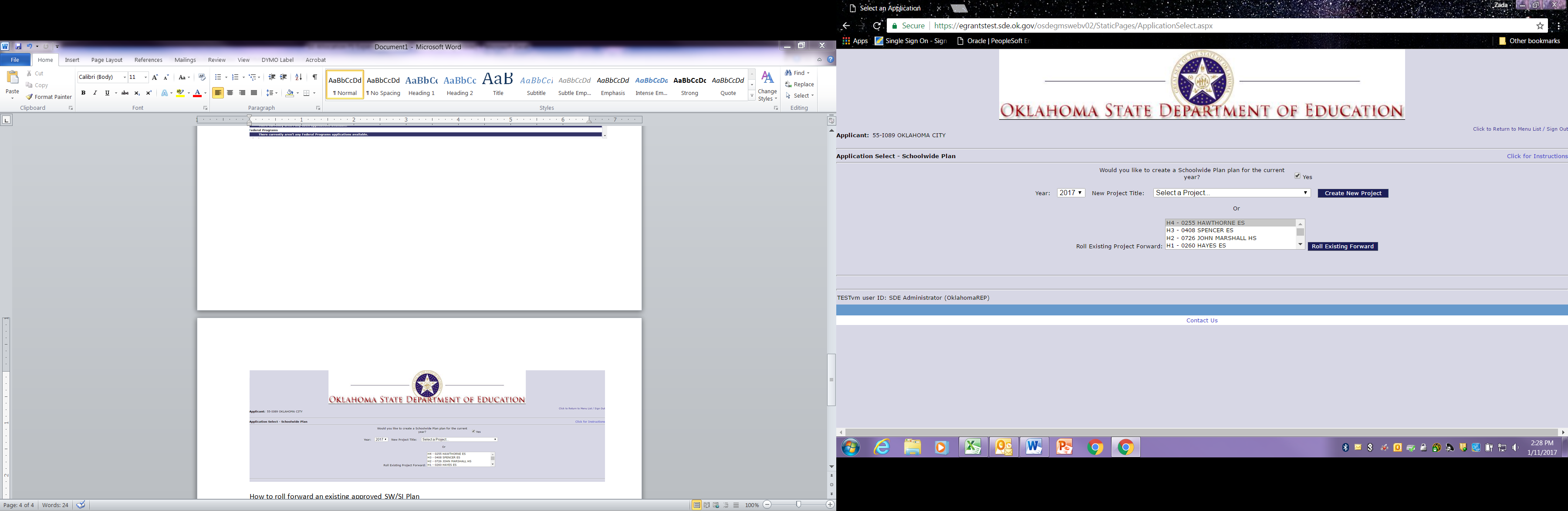 